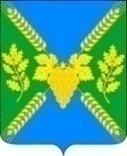 АДМИНИСТРАЦИЯ МОЛДАВАНСКОГО СЕЛЬСКОГО ПОСЕЛЕНИЯ КРЫМСКОГО РАЙОНАПОСТАНОВЛЕНИЕот   22.02.2022                                                                                                                     №  71село МолдаванскоеРуководство по соблюдению обязательных требований законодательства, оценка соблюдения которых является предметом муниципального контроля в сфере благоустройства на территории Молдаванского сельского поселения Крымского районаВ соответствии с пунктом 2 части 2 статьи 8.2 Федерального закона от 26 декабря 2008 года № 294-ФЗ «О защите прав юридических лиц и индивидуальных предпринимателей при осуществлении государственного контроля (надзора) и муниципального контроля», с пунктом 5 части 3 статьи 46 Федерального закона от 31 июля 2020 года № 248-ФЗ «О государственном контроле (надзоре) и муниципальном контроле в Российской Федерации», Федеральным законом от 06 октября 2003 года № 131-ФЗ «Об общих принципах организации местного самоуправления в Российской Федерации», в целях оказания юридическим лицам, индивидуальным предпринимателям и гражданами, информационно-методической поддержки в вопросах соблюдения обязательных требований, контроль за соблюдением которых осуществляет орган местного самоуправления при осуществлении муниципального контроля в сфере благоустройства на территории  Молдаванского сельского поселения Крымского района,  п о с т а н о в л я ю:1.Утвердить руководство по соблюдению обязательных требований при осуществлении муниципального контроля в сфере благоустройства на территории  Молдаванского сельского поселения Крымского района (приложение). 2. Ведущему специалисту администрации Молдаванского сельского поселения Крымского района А.В.Петря обнародовать настоящее постановление путем размещения на информационных стендах, расположенных на территории Молдаванского сельского поселения Крымского района, и разместить на официальном сайте администрации Молдаванского сельского поселения Крымского района в сети Интернет.3. Контроль за выполнением настоящего постановления оставляю за собой.4. Постановление вступает в силу со дня обнародования.Глава Молдаванского сельского поселения Крымского района								А.Н.Шахов                                                    Руководство  по соблюдению обязательных требований при осуществлении муниципального контроля в сфере благоустройства на территории  Молдаванского сельского поселения Крымского района1.Настоящее руководство разработано в соответствии с пунктом 5 части 3 статьи 46 Федерального закона от 31.07.2020 года №248-ФЗ «О государственном контроле (надзоре) и муниципальном контроле в Российской Федерации» и в целях оказания юридическим лицам, индивидуальным предпринимателям и гражданами, информационно-методической поддержки в вопросах соблюдения обязательных требований, контроль за соблюдением которых осуществляет орган местного самоуправления при осуществлении муниципального контроля в сфере благоустройства на территории  Молдаванского сельского поселения Крымского района. Муниципальный контроль в сфере благоустройства на территории Молдаванского сельского поселения Крымского района осуществляется администрацией поселения (далее - Администрация).2. Предметом муниципального контроля является  соблюдение юридическими лицами, индивидуальными предпринимателями и гражданами обязательных требований, установленных законами Российской Федерации и иными нормативными правовыми актами в сфере благоустройства, а также обеспечением доступности объектов социальной, инженерной и транспортной инфраструктуры для инвалидов, за нарушение которых законодательством Российской Федерации, предусмотрена административная и иные виды ответственности; соблюдение контролируемыми лицами требований, содержащихся в разрешительных документах, и требований документов, исполнение которых является необходимым в соответствии с законодательством Российской Федерации.3. Объектами муниципального контроля являются объекты и элементы благоустройства, находящиеся на территории Молдаванского сельского поселения Крымского района. 4. Муниципальный контроль осуществляется на основе системы оценки и управления рисками причинения вреда (ущерба) охраняемым законом ценностям, определяющего выбор профилактических мероприятий и контрольных (надзорных) мероприятий, их содержание (в том числе объем проверяемых обязательных требований), интенсивность и результаты. Плановые контрольные (надзорные) мероприятия на территории Молдаванского сельского поселения Крымского района не проводятся.При рассмотрении уполномоченным органом сведений о причинении вреда (ущерба) или об угрозе причинения вреда (ущерба) охраняемым законом ценностям, содержащихся в том числе в обращениях граждан, уполномоченным органом проводятся мероприятия, направленные на оценку достоверности полученных сведений, после чего категория риска объекта контроля пересматривается или подтверждается.При отнесении объектов контроля к категориям риска, применении критериев риска и выявлении индикаторов риска нарушения обязательных требований уполномоченным органом используются сведения, характеризующие уровень рисков причинения вреда (ущерба), полученные с соблюдением требований законодательства Российской Федерации из любых источников, обеспечивающих их достоверность, в том числе в ходе проведения профилактических мероприятий, контрольных (надзорных) мероприятий, использования специальных режимов государственного контроля (надзора), от государственных органов, органов местного самоуправления и организаций в рамках межведомственного информационного взаимодействия, из обращений контролируемых лиц, иных граждан и организаций, из сообщений средств массовой информации, а также сведения, содержащиеся в информационных ресурсах, в том числе обеспечивающих маркировку, прослеживаемость, учет, автоматическую фиксацию информации, и иные сведения об объектах контроля, в том числе из открытых источников данных.Сбор, обработка, анализ и учет сведений об объектах контроля в целях их отнесения к категориям риска либо определения индикаторов риска нарушения обязательных требований осуществляются без взаимодействия с контролируемыми лицами.Профилактика рисков причинения вреда (ущерба) охраняемым законом ценностям   осуществляется в соответствии с ежегодно утверждаемой Администрацией программой профилактики рисков причинения вреда (ущерба) охраняемым законом ценностям  путем проведения профилактических мероприятий. Утвержденная программа профилактики рисков причинения вреда размещается на официальном сайте Администрации в сети Интернет.При осуществлении муниципального контроля могут проводиться профилактические мероприятия:- информирование;- обобщение правоприменительной практики;- объявление предостережения;- консультирование;- профилактический визит. Профилактические мероприятия осуществляются администрацией в целях стимулирования добросовестного соблюдения обязательных требований контролируемыми лицами, устранения условий, причин и факторов, способных привести к нарушениям обязательных требований и (или) причинению вреда (ущерба) охраняемым законом ценностям, и доведения обязательных требований до контролируемых лиц, способов их соблюдения.Уполномоченный орган проводит профилактические мероприятия, предусмотренные пунктом 2.2.1 настоящего Положения, в соответствии с главой 10 Федерального закона от 31 июля 2020 года № 248-ФЗ «О государственном контроле (надзоре) и муниципальном контроле в Российской Федерации». Информирование осуществляется Администрацией по вопросам соблюдения обязательных требований посредством размещения соответствующих сведений на официальном сайте Администрации в сети Интернет (далее - официальный сайт Администрации) в специальном разделе, посвященном контрольной деятельности, в средствах массовой информации, через личные кабинеты контролируемых лиц в государственных информационных системах (при их наличии) и в иных формах, а также на собраниях и конференциях граждан об обязательных требованиях, предъявляемых к объектам контроля.Обобщение правоприменительной практики осуществляется Администрацией посредством сбора и анализа данных о проведенных контрольных мероприятиях и их результатах. По итогам обобщения правоприменительной практики специалистом Администрации, ежегодно готовится доклад, содержащий результаты обобщения правоприменительной практики по осуществлению муниципального контроля, который размещается в срок до 1 июля года, следующего за отчетным годом, на официальном сайте Администрации в специальном разделе, посвященном контрольной деятельности.Предостережение о недопустимости нарушения обязательных требований и предложение принять меры по обеспечению соблюдения обязательных требований объявляются контролируемому лицу в случае наличия у Администрации сведений о готовящихся нарушениях обязательных требований или признаках нарушений обязательных требований и (или) в случае отсутствия подтверждения данных о том, что нарушение обязательных требований причинило вред (ущерб) охраняемым законом ценностям либо создало угрозу причинения вреда (ущерба) охраняемым законом ценностям. Предостережения объявляются (подписываются) главой  сельского поселения   не позднее 30 дней со дня получения указанных сведений. Предостережение оформляется в письменной форме или в форме электронного документа и направляется в адрес контролируемого лица. В случае объявления Администрацией предостережения о недопустимости нарушения обязательных требований контролируемое лицо вправе подать возражение в отношении указанного предостережения. Возражение в отношении предостережения рассматривается Администрацией в течение 30 дней со дня получения. В результате рассмотрения возражения контролируемому лицу в письменной форме или в форме электронного документа направляется ответ с информацией о согласии или несогласии с возражением. В случае несогласия с возражением в ответе указываются соответствующие обоснования.Консультирование контролируемых лиц осуществляется специалистом Администрации по телефону, посредством видео-конференц-связи, на личном приеме либо в ходе проведения профилактических мероприятий, на собраниях и конференциях граждан. Консультирование осуществляется   по  вопросам об организации и осуществлении муниципального контроля.  В случае поступления в Администрацию пяти и более однотипных обращений контролируемых лиц и их представителей консультирование осуществляется посредством размещения на официальном сайте Администрации в специальном разделе, посвященном контрольной деятельности, письменного разъяснения, подписанного заместителем главы Администрации.Профилактический визит проводится в форме профилактической беседы по месту осуществления деятельности контролируемого лица либо путем использования видео-конференц-связи. В ходе профилактического визита контролируемое лицо информируется об обязательных требованиях, предъявляемых к его деятельности либо к принадлежащим ему объектам контроля. При проведении профилактического визита контролируемым лицам не выдаются предписания об устранении нарушений обязательных требований. Разъяснения, полученные контролируемым лицом в ходе профилактического визита, носят рекомендательный характер. 5. Порядок исполнения муниципальной функции по осуществлению муниципального   контроля на территории Молдаванского сельского поселения Крымского района регламентирован решением Совета Молдаванского сельского поселения Крымского района от 21.12.2021 года № 103 «Об утверждении Положения об осуществлении муниципального контроля в сфере благоустройства на территории Молдаванского сельского поселения Крымского района».Общие требования к проведению контрольных мероприятий установлены Федеральным законом от 31.07.2020 г. № 248-ФЗ «О государственном контроле (надзоре) и муниципальном контроле в Российской Федерации».Ознакомиться с информацией касающейся проведения мероприятий исполнения муниципальной функции по осуществлению муниципального контроля в сфере благоустройства можно в сети Интернет на официальном сайте Администрации Молдаванского сельского поселения Крымского района в разделе «Муниципальный контроль».ПРИЛОЖЕНИЕк постановлению администрацииМолдаванского сельского поселения Крымского районаот 22.02.2022г.   № 71